Pallas FZLV 48V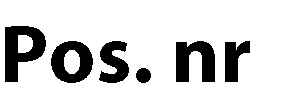 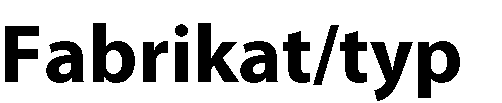 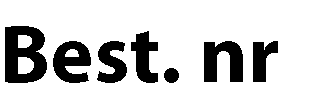 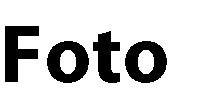 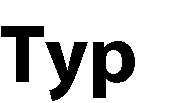 Pallas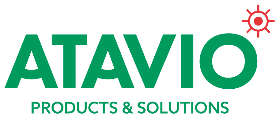 E-7346472Art. 577660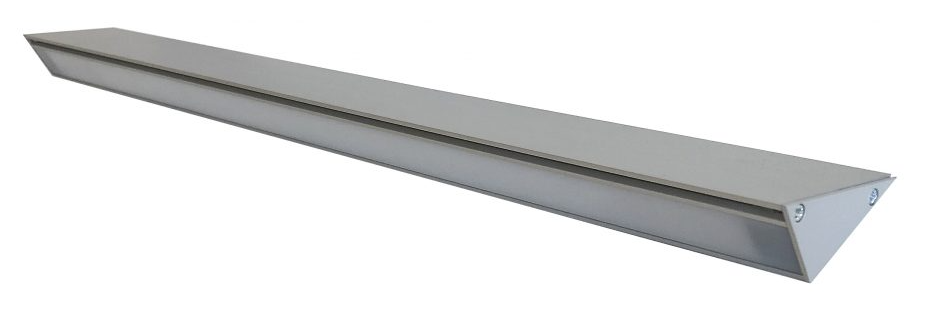 Batteri: Enligt centralMontage: VäggBestyckning: LED Övrigt: IP65/20Effekt:3WLumen:254lm